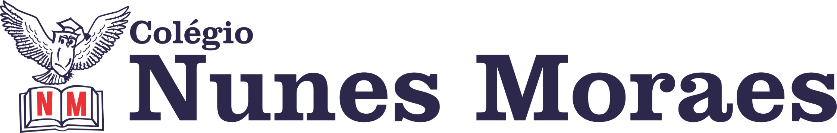 1ª AULA : AULA EXTRA  Link da aula: https://youtu.be/UAlOGJcNSBw Passo 01 – Procure um espaço amplo. Vista uma roupa confortável, leve e tênis.  Tenha sempre próximo uma garrafa com água.Passo 02- Precisaremos dos seguintes materiais: chinelas ou sapatos e bolinhas de papelNão se preocupe se não conseguir realizar todos os exercícios. Faça no seu ritmo.2ª AULA – INGLÊSAtividades do dia: 26/04/2021Bom dia! Na aula de hoje o/a estudante acompanhará:. abertura capítulo 7 – páginas 76 e 77;. explicação e atividades – páginas 78 a 80.Link da aula: https://youtu.be/qX5lIr8eag4Envio de foto da atividade para o número – 991839273.3ª AULA: MATEMÁTICACapítulo 06 – Sistema monetário brasileiroAtividades do dia: 26 de abril de 2021 Passo 1: Acompanhe a apresentação do tema da unidade 2 e do capítulo 6. Leia atentamente as imagens, textos das páginas de abertura e as questões da seção trocando ideias, na página 11.Passo 2: Acompanhe a introdução ao conteúdo do capítulo, na seção: Comece bem, nas páginas 12 a 14. Nessas páginas, há uma história em quadrinho que fala sobre a evolução das formas de comércio no Brasil e sobre nosso sistema monetário.Passo 3: Observe a orientação da professora para a atividade da página 15 e 16, questões 1 a 3.  Realize o estudo dessas páginas. Em seguida, pause o vídeo e realize a atividade, depois acompanhe a correção. Passo 4: Explicação da atividade de casa, página 17, questão 4 e página 20, questão 1. Essa atividade é sobre as características das cédulas e moedas do nosso sistema monetário.Link da aula: https://youtu.be/f6yNAAlxOJM  Obs: Mandar a foto das atividades das p. 17 e 20 para o WhatsApp da professora de sua turma). 4ª AULA: ORIENTAÇÃO HUMANA.Capítulo 06 – Modos de pensar.Objeto do conhecimento: Valor humano (conhecimento).Atividades do dia: 26 de abril de 2021.No vídeo a seguir tem a explicação e acompanhamento de toda a aula. Nele, você verá:Passo 01 – Explicação da proposta de atividade na página 39 do livro de Formação Humana. Passo 02 – Orientação e organização para a apresentação da atividade através do encontro pela plataforma Google Meet sobre os questionamentos a respeito do mundo, a natureza e as pessoas feitos no anexo 4 (página 85) para apresentação no dia 03/05/21.Link da aula: https://youtu.be/f2VwxxXfJVo 